O Б Щ И Н А   Ш У М Е Н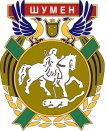 9700 гр. Шумен, бул. “Славянски” № 17, тел./факс: 054/800400e-mail: mayor@shumen.bg, http://www.shumen.bgВх. № ......................../Дата: ........................ДО КМЕТА НА ОБЩИНА ШУМЕНЗ А Я В Л Е Н И Е – Д Е К Л А Р А Ц И Яот............................................................................................................................................................(име, презиме и фамилия на лицето, кандидат за потребител на услугата)ЕГН ………………........................, лична карта №...................................., изд. на……………...… от МВР – гр.  .............................................., настоящ адрес: гр.(с)………………………………… ж.к................................................,  ул. .................................................................................. №……, бл. ........., вх. ........, ет. ....... , ап. ................,телефон/и:………………………………………… чрез .............................................................................................................................................................(име, презиме и фамилия на упълномощено лице/законен представител)ЕГН ………………........................, лична карта №...................................., изд. на……………...… от МВР – гр.  .............................................., настоящ адрес: гр.(с)………………………………… ж.к................................................,  ул. .................................................................................. №……, бл. ........., вх. ........, ет. ....... , ап. ................,телефон/и:………………………………………… С настоящото заявявам потребност от ползване на социалната услуга „Асистентска подкрепа”, тъй като съм:  лице в надтрудоспособна възраст в невъзможност за самообслужване и нямам определена по съответния ред степен на намалена работоспособност;  дете с трайно увреждание с определена чужда помощ	    пълнолетно лице с трайно увреждане с определена чужда помощДекларирам, че:Приемам и разбирам предоставената от Община Шумен информация относно услугата “Асистентска подкрепа”, правата и задълженията ми след подаването на заявката и при ползването на услугата впоследствие.Съгласен/а съм/ Не съм съгласен/а издадената ми предварителна оценка да бъде въведена в Интегрираната информационна система на Агенцията за социално подпомагане.Съгласен/а съм да допусна в дома си хора, с които не съм в родствени отношения, за да ми оказват „Асистeнтска подкрепа” в извършването на определени ежедневни дейности по начин, които предварително сме уговорили. Към момента на кандидатстването   ползвам /  не ползвам асистентска подкрепа по реда на Закона за социалните услуги, помощ за осигуряване на асистентска подкрепа или грижа в домашна среда по реда на друг закон, по национални програми или по програми, финансирани от други източници или по друг ред...............................................................................................................................................................(в случай, че лицето ползва социална услуга към момента на кандидатстване се вписват данни за срока на услугата, по която е потребител)Поемам ангажимент при провеждане на среща със социален работник от общината да предоставя следните документи:документ за самоличност (за справка); документ за самоличност на упълномощеното лице/законния представител (за справка);пълномощно (когато е приложимо).медицински документи (ЕР на ТЕЛК/НЕЛК, ЛКК, епикриза и др. - копие) други документи ….……………………………………………………………………………………………….....................................................Известно ми е, че за неверни данни, посочени в настоящото заявление, нося наказателна отговорност по чл. 313 от Наказателния кодекс.Декларирам съгласие за съхранение и обработка на личните ми данни, които предоставям във връзка с изпълнение на заявената от мен административна услуга, при спазване на разпоредбите на Закона за защита на личните данни и Регламент (ЕС)2016/679(GDPR)Декларатор:…………………………………………………………………………………..…...............................................(име и фамилия на заявителя)Дата:...................                                                                   			  Подпис:............................Заявлението-декларация е прието и проверено от:................................................................................................................................................... (име, фамилия, длъжност)Дата:....................                                                                                                   Подпис:........................Заявлението-декларация е прието устно, по телефон или електронна поща:..................................................................................................................................................(име, фамилия, длъжност)Дата:................                                                                                                    Подпис:..........................Заявлението-декларация, прието устно, по телефон или електронна поща е потвърдено от заявителя:.................................................................................................................................................(име, фамилия)Дата:................                                                                                                    Подпис:..........................Документът се попълва от лицето на място при завяването на желание за ползване на услуга или при провеждането на среща със социален работник от Община Шумен. При заявяване устно или по телефона или по електронна поща– документът се попълва от служител на Община Шумен, приемащ заявката, обаждането, електронната поща а се подписва при провеждането на срещата със социален работник. 